Приказываю:Утвердить прилагаемые изменения, которые вносятся в приказ Министерства финансов Республики Татарстан от 29.12.2022 № 02-152 «О передаче Министерством финансов Республики Татарстан полномочий получателя средств бюджета Республики Татарстан по перечислению межбюджетных трансфертов в 2023 году».Министр 	                                                                                                 Р.Р.ГайзатуллинУтверждены приказомМинистерства финансовРеспублики Татарстанот «     »                       года№ Изменения, которые вносятся в приказ Министерства финансов Республики Татарстан от 29.12.2022 № 02-152 «О передаче Министерством финансов Республики Татарстан полномочий получателя средств бюджета Республики Татарстан по перечислению межбюджетных трансфертов в 2023 году»  1. Абзац третий пункта 1 изложить в следующей редакции:«субвенции на осуществление переданных исполнительно-распорядительным органам муниципальных образований государственных полномочий по составлению (изменению) списков кандидатов в присяжные заседатели федеральных судов общей юрисдикции в Российской Федерации в соответствии с Федеральным законом от 20 августа 2004 года № 113-ФЗ «О присяжных заседателях федеральных судов общей юрисдикции в Российской Федерации» и пунктом 7 статьи 446 Бюджетного кодекса Республики Татарстан».2. В пункте 2:а) абзац четвертый изложить в следующей редакции:«субвенции на осуществление переданных исполнительно-распорядительным органам муниципальных образований государственных полномочий по составлению (изменению) списков кандидатов в присяжные заседатели федеральных судов общей юрисдикции в Российской Федерации подлежат перечислению в местные бюджеты согласно Перечню муниципальных образований Республики Татарстан в соответствии с приложением 2 к настоящему приказу в пределах лимитов бюджетных обязательств, доведенных Министерству финансов Республики Татарстан как получателю бюджетных средств, по коду бюджетной классификации: 711 «Министерство финансов Республики Татарстан», 0105 «Судебная система», 9900051200 «Составление (изменение) списков кандидатов в присяжные заседатели федеральных судов общей юрисдикции в Российской Федерации за счет средств федерального бюджета», 530 «Субвенции».»;б) абзац пятый изложить в следующей редакции:«Поступление в доходы бюджетов субвенции на осуществление переданных исполнительно-распорядительным органам муниципальных образований государственных полномочий по составлению (изменению) списков кандидатов в присяжные заседатели федеральных судов общей юрисдикции в Российской Федерации подлежит отражению по соответствующему коду вида доходов 000 2 02 35120 00 0000 150 «Субвенции бюджетам на осуществление полномочий по составлению (изменению) списков кандидатов в присяжные заседатели федеральных судов общей юрисдикции в Российской Федерации» классификации доходов бюджетов.».3. В приложении 2 наименование изложить в следующей редакции:«Переченьмуниципальных образований Республики Татарстан, которым в 2023 году предоставляются субвенции на осуществление переданных исполнительно-распорядительным органам муниципальных образований государственных полномочий по составлению (изменению) списков кандидатов в присяжные заседатели федеральных судов общей юрисдикции в Российской Федерации».МИНИСТЕРСТВО  ФИНАНСОВРЕСПУБЛИКИ  ТАТАРСТАН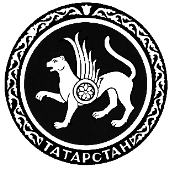 ТАТАРСТАН РЕСПУБЛИКАСЫФИНАНС  МИНИСТРЛЫГЫПРИКАЗБОЕРЫКБОЕРЫКг. Казань№О внесении изменений в приказ Министерства финансов Республики Татарстан от 29.12.2022 № 02-152 «О передаче Министерством финансов Республики Татарстан полномочий получателя средств бюджета Республики Татарстан по перечислению межбюджетных трансфертов в 2023 году»